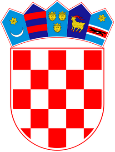 REPUBLIKA HRVATSKA  ZADARSKA ŽUPANIJA    OPĆINA POVLJANA  OPĆINSKI NAČELNIKKLASA: 602-02/23-01/3URBROJ: 2198-25-02-1-23-1Povljana, 29. kolovoza 2023. godineNa temelju članka 48. Zakona o lokalnoj i područnoj (regionalnoj) samoupravi („Narodne novine“, broj 33/01, 60/01, 129/05, 109/07, 125/08, 36/09, 36/09, 150/11, 144/12, 19/13, 137/15, 123/17, 98/19 i 144/20) i članka  48. Statuta Općine Povljana  („Službeni glasnik Zadarske  županije“, broj 13/21 i 11/23), a u vezi sa Odlukom o kriterijima i načinu financiranja troškova javnog prijevoza redovitih učenika srednjih škola za školsku godinu 2023./2024. („Narodne novine“, broj 95/2023), općinski načelnik donosiO D L U K Uo sufinanciranju troškova prijevoza redovitih učenika srednjih škola u školskoj godini 2023./2024. za učenike koji pohađaju srednju školu izvan područja otoka PagaOPĆE ODREDBEČlanak 1.(1) Ovom Odlukom o sufinanciranju troškova prijevoza redovitih učenika srednjih škola u školskoj godini 2023./2024. za učenike koji pohađaju srednju školu izvan područja otoka Paga (dalje u tekstu: Odluka) utvrđuju se kriteriji i način sufinanciranja troškova prijevoza redovitih učenika srednjih škola u Republici Hrvatskoj, sa prebivalištem ili boravištem na području općine Povljana u školskoj godini 2023./2024. (2) Ova Odluka se odnosi isključivo za učenike koji pohađaju srednju školu izvan područja otoka Paga.(3) Pojmovi koji se koriste u ovoj Odluci, a imaju rodno značenje, bez obzira na to koriste li se u ženskom ili muškom rodu, obuhvaćaju na jednak način ženski i muški rod.Članak 2.(1) Temeljem ove Odluke, sufinancira se javni linijski prijevoz u cestovnom prometu, a iznimno i drugi oblik prijevoza, na područjima gdje nema odgovarajućeg javnog prijevoza koji se obavlja od adrese u mjestu prebivališta, odnosno boravišta učenika do adrese u mjestu škole (dalje u tekstu: prijevoz učenika).(2) Pod javnim prijevozom podrazumijeva se javni linijski prijevoz u cestovnom prometu (autobus). Pod međumjesnim javnim prijevozom podrazumijeva se prijevoz između dva različita mjesta – mjesta prebivališta, odnosno boravišta do mjesta škole, neovisno o tome ulaze li ta dva mjesta u sastav iste ili druge jedinice lokalne samouprave (općine ili grada).(3) Pod putovanjem od mjesta stanovanja do mjesta školovanja smatraju se putni troškovi od autobusnog kolodvora u mjestu stanovanja ili ugibališta za javni prijevoz koje je najbliže mjestu stanovanja do autobusnog kolodvora u mjestu školovanja.II. UVJETI ZA OSTVARIVANJE PRAVAČlanak 3.(1) Pravo na sufinanciranje troškova prijevoza imaju učenici srednjih škola koji ispunjavaju sljedeće uvjete:da je njihovo prebivalište ili boravište na području općine Povljana,da su redovno upisani u srednju školu na području Republike Hrvatske, da udaljenost od adrese u mjestu njihova prebivališta, odnosno boravišta do adrese u mjestu škole iznosi 5 (pet) i više kilometara,da svakodnevno putuju od adrese u mjestu prebivališta do adrese u mjestu škole ili na redovitu učeničku praksu, sredstvima javnog linijskog prijevoza (autobus), a iznimno drugim oblikom prijevoza, na područjima gdje nema odgovarajućeg javnog prijevoza. da pohađaju srednju školu izvan područja otoka Paga(2) Pravo sufinanciranja troškova prijevoza ne ostvaruje učenik smješten u učenički dom koji se nalazi u istom mjestu u kojem se učenik i školuje.III. SUFINANCIRANJEČlanak 4.(1) Pravo sufinanciranja troškova prijevoza ostvaruju učenici koji pohađaju srednju školu, a dnevno putuju od mjesta stanovanja do mjesta školovanja, izvan područja otoka Paga, a upisani su u programe redovitog obrazovanja.(2) Općina će sufinancirati dio cijene mjesečne učeničke karte koji se ne sufinancira temeljem Odluke o kriterijima i načinu financiranja troškova javnog prijevoza redovitih učenika srednjih škola za školsku godinu 2023./2024. („Narodne novine“, broj 95/2023) i to 10% od dijela cijene mjesečne učeničke karte koju ne sufinanciraju nadležno Ministarstvo i Zadarska županija.(3) Sredstva za sufinanciranje troškova prijevoza redovitih učenika srednjih škola u školskoj godini 2023./2024. osigurana su u Proračunu Općine Povljana za 2023. godinu Program: 1007, Osnovno i srednjoškolsko obrazovanje, Aktivnost A100702, Sufinanciranje troškova prijevoza srednjoškolskih učenika.Članak 5.(1) Popis učenika koji ostvaruju pravo na sufinanciranje troškova temeljem izdanih potvrda učenicima, Općini Povljana dostavlja prijevoznik prilikom ispostavljanja mjesečne fakture za sufinanciranje prijevoza. (2) Korisnici prava na sufinanciranje prijevoza dužni su o svakoj promjeni koja utječe na ostvarivanje tog prava odmah obavijestiti Jedinstveni upravni odjel Općine Povljana.(3) Učenici koji se zbog određenih razloga ispišu ili upišu u drugu srednju javnu školu ili promjene mjesto školovanja, dužni su odmah o istom obavijestiti Jedinstveni upravni odjel Općine, koji će utvrditi ostvaruje li učenik i dalje pravo na sufinanciranje troškova prijevoza.IV. PROVEDBENE ODREDBEČlanak 6.(1) Popis učenika koji ostvaruju pravo na sufinanciranje troškova prijevoza sukladno ovoj Odluci, obavezan je prilog uz račun koju izdaje prijevoznik svaki mjesec, a izrađuje se na osnovu izdanih propisanih  potvrda i /ili popisa. Popis treba biti usklađen s popisom koji prijevoznik izrađuje za isplatu državne subvencije i treba sadržavati barem ove podatke: ime i prezime učenika, naziv škole i razred koji pohađa, adresu prebivališta ili boravišta i naziv grada/općine, relaciju (zonu) s brojem kilometara na kojoj se prevozi, punu cijenu mjesečne karte, iznose subvencija u skladu s člankom 4. ove Odluke, iznos doplate Općine do ukupne cijene te broj dozvole za obavljanje javnog linijskog prijevoza.Članak 7.(1) Način obračuna, rokove i način plaćanja iznosa sufinanciranja troškova prijevoza učenika uređuju Općina Povljana i prijevoznik ugovorom. V. ZAVRŠNE ODREDBEČlanak 8.(1) Ova Odluka stupa na snagu danom donošenja, te će se objaviti u „Službenom glasniku Zadarske županije“, a primjenjuje se od 04. rujna 2023. godine.OPĆINSKI NAČELNIK									Predrag RukavinaDOSTAVITI:1.	Upravni odjel (ovdje),2.	„Službeni glasnik Zadarske županije“, za objavu,3.	Za zbirku isprava,4.	Pismohrana.